Gültig ab 01.01.2020									       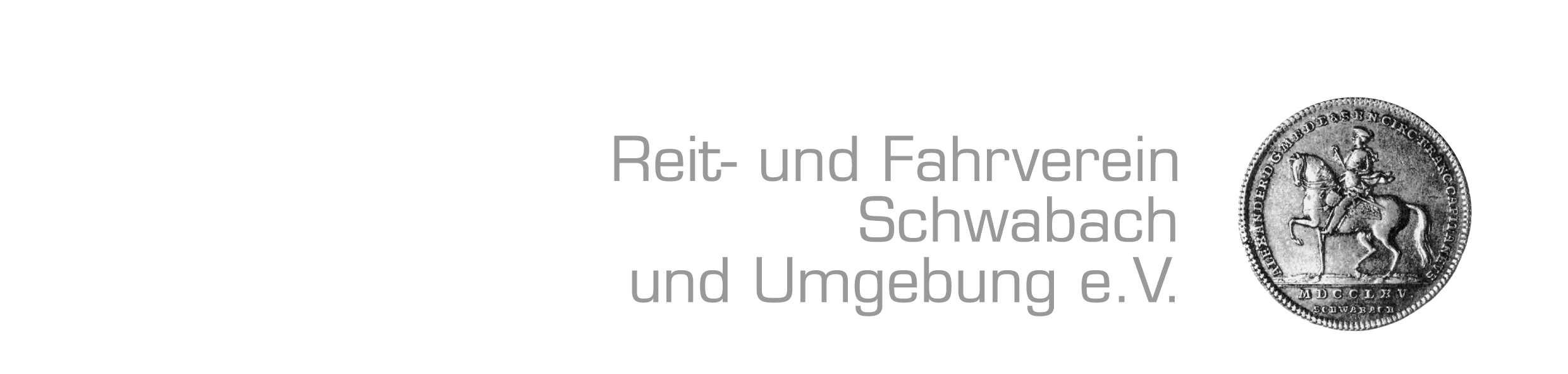 Abonnement-Beiträge (monatlich)Abonnement-Beiträge (monatlich)Kinder/Jugendliche unter 18 J., Schüler/Studenten/Azubis unter 21 J., (1x/Woche) 	  (17,30€/Std.)75,00 €XL-Abo Kinder/Jugendliche unter 18 J., Schüler/Studenten/Azubis unter 21 J., (2x/Woche) (15,23€/Std.)132,00 €Erwachsene (1x/Woche)								  (19,61€/Std.) 85,00 €XL-Abo Erwachsene (2x/Woche)							  (17,19 €/Std.)149,00 €Zusatzstunden für Abonnement-ReiterZusatzstunden für Abonnement-ReiterKinder/Jugendliche unter 18 J., Schüler/Studenten/Azubis unter 21 J.15,50 €Erwachsene17,20 €Gruppenstunden (Reitkarten)Gruppenstunden (Reitkarten)10er-Reitkarte Kinder und Jugendliche unter 18 J., Schüler/Studenten/Azubis unter 21 J.220,00 €10er-Reitkarte Erwachsene240,00 €1 Reitkarte Kinder und Jugendliche unter 18 J., Schüler/Studenten/Azubis unter 21 J.25,00 €1 Reitkarte Erwachsene28,00 €Longenstunden / Einzelunterricht (halbe Stunde)Longenstunden / Einzelunterricht (halbe Stunde)10er-Longen/Einzelunterricht-Reitkarte Kinder/Erwachsene290,00 €1 Longen/Einzelunterricht-Reitkarte Kinder/Erwachsene35,00 €Mitgliedsbeiträge (Jährlich) ab 01.01.2017Mitgliedsbeiträge (Jährlich) ab 01.01.2017Kinder und Jugendliche unter 18 Jahren80,00 €Erwachsene120,00 €Familienbeitrag280,00 €Schüler/Studenten/Azubis bis 26 Jahren, passive Mitgliedschaft 90,00 €Gruppenunterricht (halbjährlich)Gruppenunterricht (halbjährlich)Voltigieren, Sonnenscheingruppe60,00 €Voltigieren,  Einsteigergruppe (1 x wöchentlich)155,00 €Voltigieren, Turniergruppe (2 x wöchentlich)200,00 €Pferdepensionen (monatlich)Pferdepensionen (monatlich)Einstellgebühr kleine Box ohne Fenster390,00 €Einstellgebühr kleine Box mit Fenster400,00 €Einstellgebühr große Box ohne Fenster420,00 €Einstellgebühr große Box mit Fenster und Aussenbox430,00 €Reitlehrerpauschale für Gruppenstunden (eine Std./Woche in Boxenmiete enthalten)30,00 €Koppelinstandsetzungspauschale (Kalken, Ansäen, Zaunreperatur) jährlich im Januar60,00 €Weitere Leistungen wie Umdecken, Heunetze, nasses Heu, etc.AufpreisAnlagennutzungsgebühr für Pferde die nicht auf der Vereinsanlage stehenAnlagennutzungsgebühr für Pferde die nicht auf der Vereinsanlage stehenohne Teilnahme am Reitunterricht (monatlich)120,00 €mit Teilnahme am Reitunterricht (monatlich)150,00 €mit Teilnahme am Reitunterricht (10er Block)150,00 €SonstigesSonstigesNichtteilnahme Lastschriftverfahren für monatlich fällige Beträge je Fälligkeit10,00 €Für die Teilnahme am Unterricht gilt die Betriebs- und Kostenordnung des Reit- und Fahrverein Schwabach u.U.e.V.
(Bitte Absagefrist von 48 Stunden beachten!)Kinder/Jugendliche = unter 18 Jahre, Schüler/Studenten/Azubis unter 21 JahreFür die Teilnahme am Unterricht gilt die Betriebs- und Kostenordnung des Reit- und Fahrverein Schwabach u.U.e.V.
(Bitte Absagefrist von 48 Stunden beachten!)Kinder/Jugendliche = unter 18 Jahre, Schüler/Studenten/Azubis unter 21 Jahre